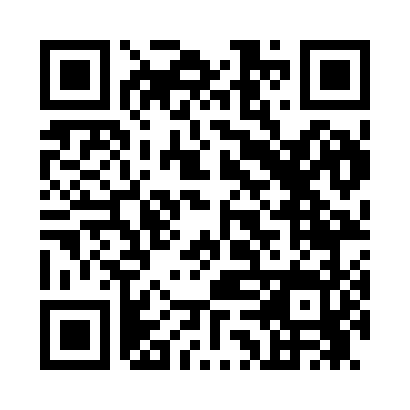 Prayer times for West Amagansett, New York, USAMon 1 Jul 2024 - Wed 31 Jul 2024High Latitude Method: Angle Based RulePrayer Calculation Method: Islamic Society of North AmericaAsar Calculation Method: ShafiPrayer times provided by https://www.salahtimes.comDateDayFajrSunriseDhuhrAsrMaghribIsha1Mon3:415:2112:534:538:2510:042Tue3:425:2112:534:538:2410:043Wed3:425:2212:534:538:2410:034Thu3:435:2212:534:538:2410:035Fri3:445:2312:534:548:2410:026Sat3:455:2412:544:548:2310:027Sun3:465:2412:544:548:2310:018Mon3:475:2512:544:548:2310:019Tue3:485:2612:544:548:2210:0010Wed3:495:2612:544:548:229:5911Thu3:505:2712:544:548:219:5812Fri3:515:2812:544:548:219:5713Sat3:525:2912:554:548:209:5714Sun3:535:2912:554:548:209:5615Mon3:545:3012:554:548:199:5516Tue3:555:3112:554:548:189:5417Wed3:575:3212:554:538:189:5318Thu3:585:3312:554:538:179:5219Fri3:595:3312:554:538:169:5120Sat4:005:3412:554:538:169:4921Sun4:015:3512:554:538:159:4822Mon4:035:3612:554:538:149:4723Tue4:045:3712:554:538:139:4624Wed4:055:3812:554:528:129:4425Thu4:075:3912:554:528:119:4326Fri4:085:4012:554:528:109:4227Sat4:095:4112:554:528:099:4028Sun4:115:4112:554:518:089:3929Mon4:125:4212:554:518:079:3830Tue4:135:4312:554:518:069:3631Wed4:155:4412:554:508:059:35